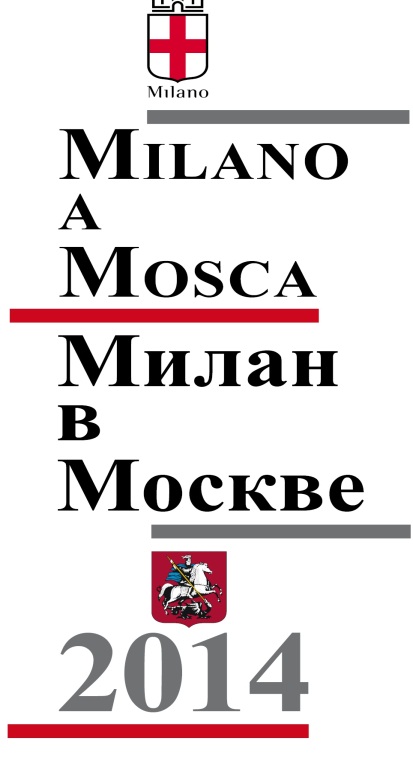 Деловая программа ДНЕЙ Милана в Москве«Новыe условия. Новые возможности и перспективы» (10 НОЯБРЯ 2014)*Место проведения: ТПП РФ (Ильинка, 6)Количество участников: 100-120 человек.Модератор: С.О. Варданян, вице-президент МТПП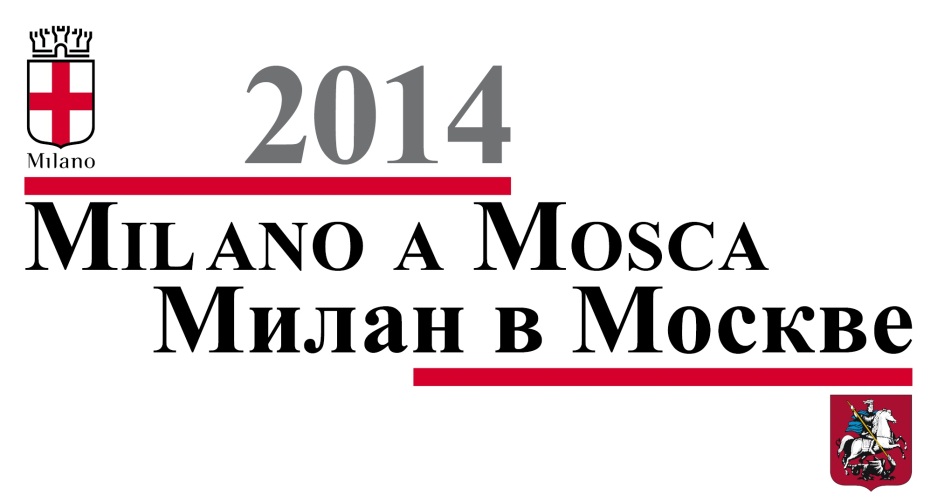 9.00-10.00Регистрация участников. Приветственный кофе.10.00-10.30Начало работы  Пленарного заседания.Приветственное слово: С.Е. Черемин, министр Правительства Москвы, руководитель департамента внешнеэкономических  и международных связей;Франко Д’Альфонсо, вице мэр Милана, руководитель департамента торговли, промышленности и туризма;Никколо Фонтана, советник, глава торгово-экономического отдела Посольства Италии в Москве В.М. Платонов, старший вице президент МТПП, советник Президента Банка Москвы;10.30-10.45Торжественная церемония подписания  Договора о сотрудничестве  между Московским государственным институтом индустрии туризма им. Ю.А.Сенкевича и Istituto Carlo Porta. Пролонгация Договора о сотрудничестве между Миланским университетом Bicocca и Российской Международной Академией туризма г. Москвы.   Пресс-подход.	10.45Начало работы Сессий по темам:Модератор: Крохин К.В., председатель Итальянской комиссии МТПП10.45-11.101. Новая Москва - перспективы для итальянских компаний при развитии новых территорий. Презентация Новой Москвы (проекты и возможности)Выступающие: Набокин Дмитрий Владимирович, префект Троицкого и Новомосковского Административных округов города Москвы  Крохин Константин Викторович, председатель Итальянской комиссии МТПП  11.10-11.25Вопросы по презентации. Кофе пауза11.45-12.152.  Сотрудничество в сфере современной Архитектуры и ландшафтного проектирования ( проекты, предложения).Выступающие: Кузнецов Сергей Олегович, Главный Архитектор г. Москвы, первый заместитель Председателя Москомархитектуры; Шумаков Николай Иванович, Президент Союза Московских Архитекторов; Нащокина Мария Владимировна, главный научный сотрудник и заведующая отделом архитектуры Нового времени Научно-исследовательского института теории и истории архитектуры и градостроительства (на согласовании)12.15-12.30Вопросы, обсуждение12.30-13.30В2В встречи. Фуршет Ключевые участники (спикеры) с итальянской стороны:Ключевые участники (спикеры) со стороны Москвы:EUROAMBIENTEICEFEDERLEGNO ARREDOСтроительный сектор и транспортная инфраструктура       Salini-Impregilo,  Codest ,   Pizzarotti,        Tecnimont,    Metropolitane  Milanesi,        Azienda Trasporti Milanesi,       Techint,    Bticino,                   Архитектура и дизайнBoeri,  Giugiaro, Land, MetrogrammaArchitecture per EngeneeringGiugiaro ArchitetturaMissoni Home ArchitetturaPaghera        Сектор городского хозяйстваMapei, 	A2A ,     Bono EnergiaBiancamano   Ferrovie NordVomm Impianti e ProcessiБанк «Банка Пополаре».СОЮЗ МОСКОВСКИХ    АРХИТЕКТОРОВ ГНИИ  ГЕНПЛАНА  г. МОСКВЫПРЕФЕКТУРА ТиНАО г. МОСКВЫ МАГИСТРАТ-АРТ (Группа Интеко)   ПОРТАЛ ГРУПП  (девелопмент) ЭКОСТРОЙСФЕРА ЮНИСТРОЙ ПРОЕКТ ЗАРУБЕЖСТРОЙ  РАНХ и ГС ЕВРОСТРОЙ компани ВК Мир - ЭКСПО ИНВЕСТТРАСТ (девелопмент) Рейл Карго Логистик Рус Союз Жилищных Организаций  KPMG CORPUS JURIS    МЕДКОМПЛЕКТ БАНК МОСКВЫ БАНК ВТБ* В программу и состав участников могут вноситься изменения и  дополнения